Республиканские СМИ ознакомились с правилами участия в выборах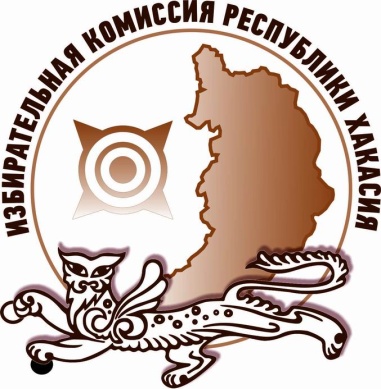 Избирательная комиссия Республики Хакасия провела семинар с руководителями средств массовой информации по вопросам их участия в выборах, назначенных на единый день голосования 9 сентября 2018 года. Открыл семинар Председатель Избирательной комиссии Республики Хакасия Александр Чуманин, он ознакомил присутствующих с основными избирательными кампаниями, которые назначены на единый день голосования в Хакасии. «Главная особенность этих выборов в одновременности их проведения. Политическим партиям предстоит внимательно подойти к вопросу выдвижения кандидатов и подготовки всех необходимых документов в зависимости от уровня выборов, избирательным комиссиям – организовать подготовку с учетом того, что каждая избирательная кампания имеет свои нюансы, избирателям важно разобраться и не запутаться в обилии кандидатов и избирательных объединений» – отметил Александр Владимирович.Кроме того, представителей СМИ ознакомили с главными изменениями и нововведениями на предстоящих выборах. В частности, рассмотрен механизм действия принципа «мобильного избирателя» на выборах депутатов республиканского Парламента седьмого созыва и на выборах Главы Хакасии.Заместитель председателя Избирательной комиссии Республики Хакасия Ирина Адмаева рассказала участникам семинара о порядке участия средств массовой информации в информировании избирателей. Член Избирательной комиссии Республики Хакасия с правом решающего голоса Лариса Ефименко-Михайлова представила порядок опубликования СМИ сведений и направления уведомлений в избирательные комиссии для участия в предвыборной агитации.Ведущий специалист-эксперт территориального отдела в городе Абакан Енисейского управления Роскомнадзора Оксана Ткачева подготовила доклад о контроле за соблюдением СМИ требований избирательного законодательства.Отдел общественных связей и информации ИК РХ23-94-37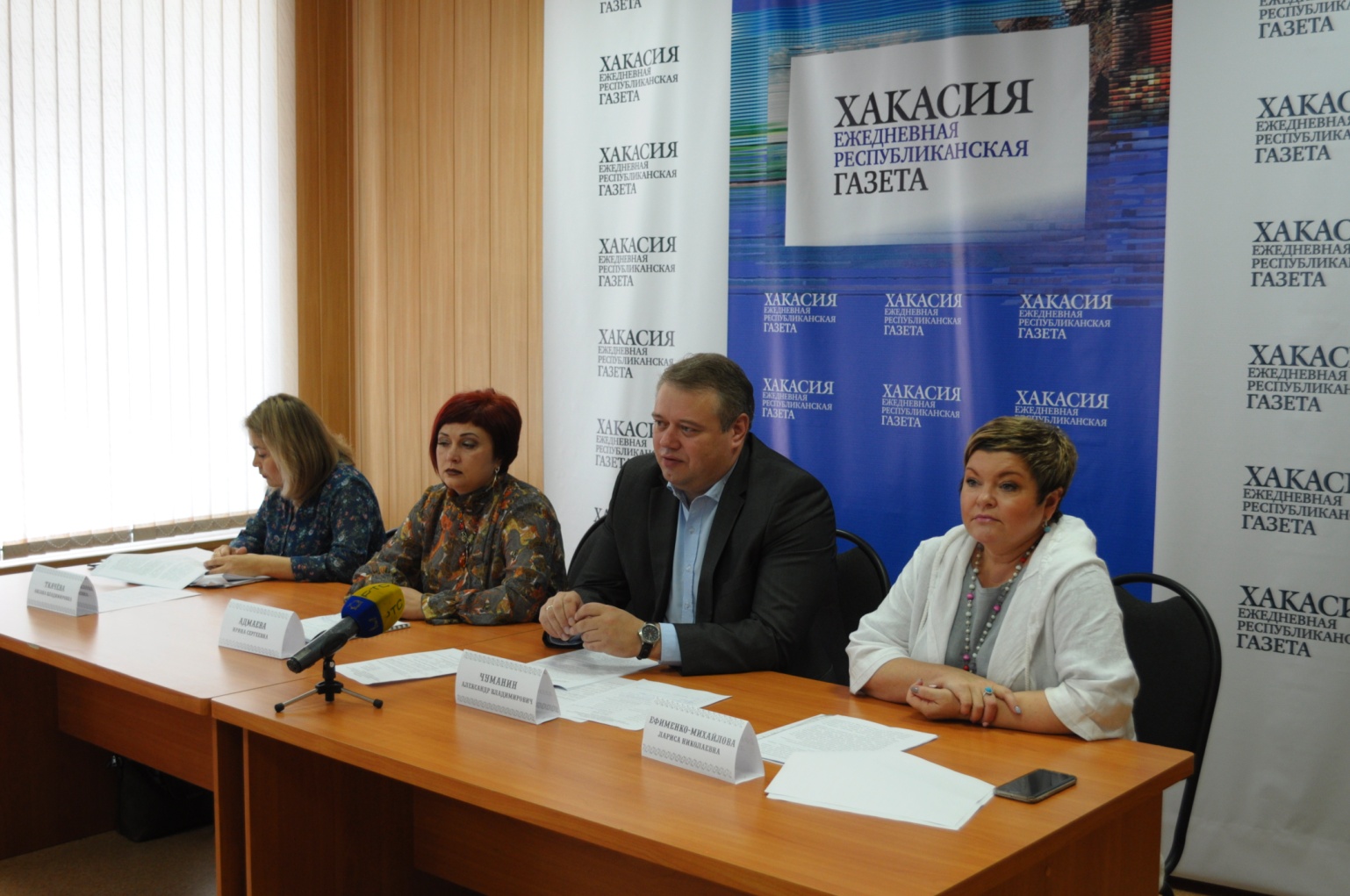 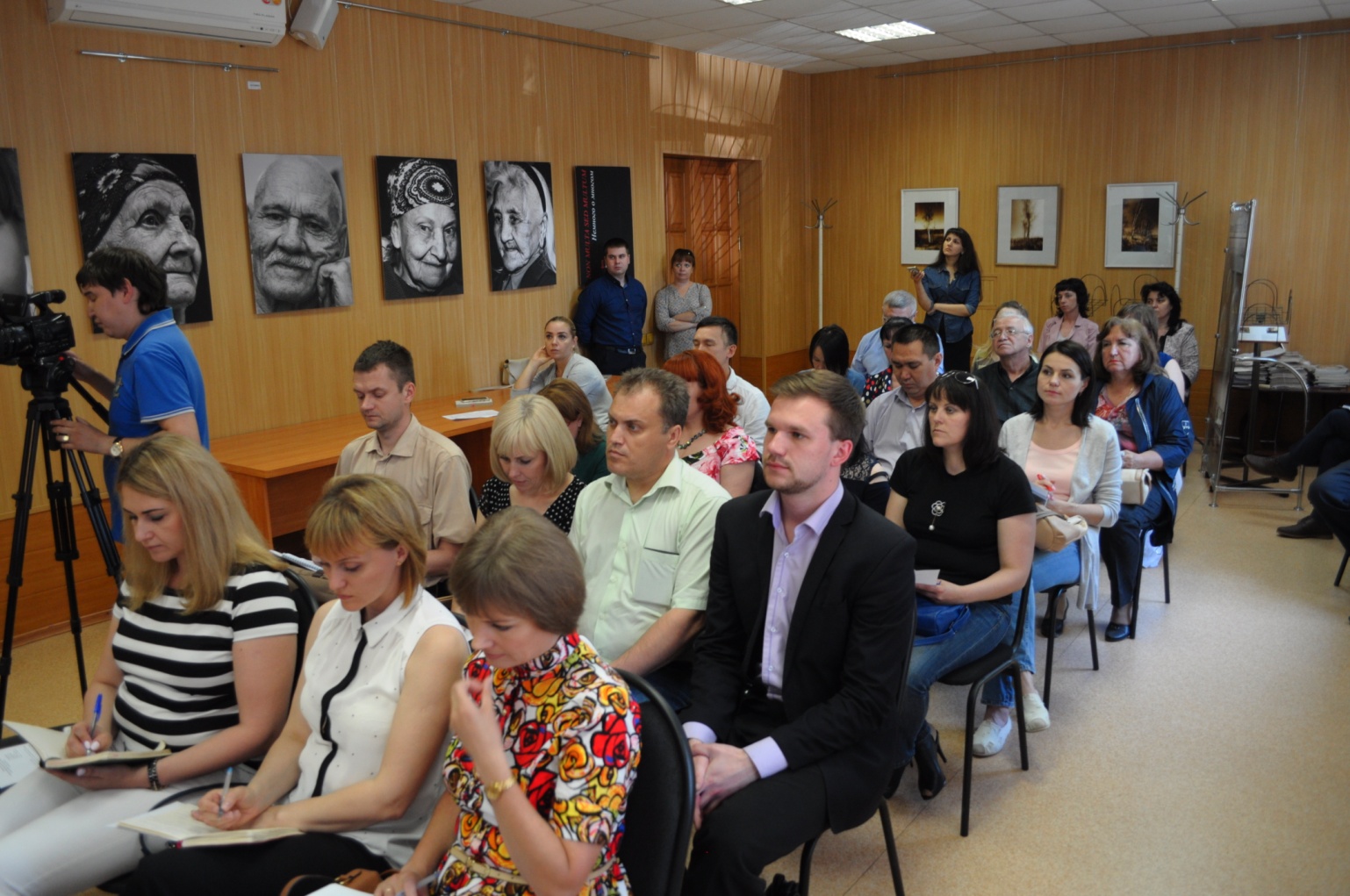 